采购成本优化与控制技巧（本课程属于《高级采购管理—采购经理必修课》第1天的培训内容）【报名热线】400-086-8596【培训对象】公司总经理、采购总监/经理/主管、5年采购从业人员、财务/生产/品质/计划/物料经理等。【课程费用】RMB 2400元/人（包含：培训费、教材、午餐、茶点、发票）注：此课程我们可以提供企业内部培训与咨询服务，欢迎来电咨询。课程背景：当今世界正经历着一场世界史上严重的金融危机，此次金融危机对企业生产和经营造成了严重影响，各企业纷纷通过加强管理来降低运营成本以应对危机。在这样的情形下，如何降低采购成本，用什么方法降低采购成本就成为本课程学习的主要话题。通用电气前任首席执行官杰克·韦尔奇说：“在一家公司里，采购和销售是仅有的两个能够产生收入的部门，其他任何部门发生的都是管理费用。” 采购成本降低1%，利润甚至能上升10%以上！ 作为供应链三大核心内容之一的采购，早在20世纪60年代就已经被视为利润中心，削减采购成本将极大提升企业盈利能力，进而增强企业的竞争优势。王保华讲师将先进的采购理念与实用的采购技巧相结合，为企业采购人员提供了简而易行的采购管理方案，对于想控制好采购成本的人土来说是非常有价值的，通过本课程的学习可以帮助采购人员灵活利用各种价格和成本分析，管理和控制所购材料的成本，增加公司产品的市场竞争力，提升企业经营效益，实现公司整体战略目标。课程收益：了解公司采购流程和产品定价过程；产品成本的核算方法、步骤、行动计划；提升采购数据分析能力，掌握产品价格结构组成；学习盈亏平衡分析、学习曲线和QDA数量折扣分析；以实战案例为背景，掌握成本控制与优化的十大课程大纲：一、采购成本分析与报价管理1. 采购流程2. 采购定价过程（采购分析、价格分析、成本分析、价值分析、QDA数量折扣分析）二、成本核算基本理论1. 成本概念的理解2. 成本构成及核算方法3. 成本控制概述4. 以盈利为目的的成本控制步骤5. 成本控制中各部门的作用6. 计划成本和实现目标7. 降低成本行动8. 盈亏平衡分析9. 学习曲线10. QDA数量折扣分析11. 价格/成本分析的十种有效方法a) 实绩法b) 目标价格法c) 横向比较法d) 应用经验法e) 估价比较法f) 市场价格法g) 制造商价格测算法h) 实际成本法i) 科学简易算定法(ABC作业成本法)j) 采购价格标准法三、成本控制与优化的有效方法1. 影响采购价格的因素2. 供应市场结构与采购策略 （现货采购、按需购买、提前购买、投机购买、批量购买协议、产品生命周期供应、即时供货制、寄售、供应商自动补货体系VMI、通用/基本商品）3. 降低成本的策略与方法规避成本，限制成本与降低成本的区别八类成本的考虑（时效、质量、耗费、机会、库存、物流、仓储、持有）四、降低成本的十种有效方法1)Value Analysis(价值分析，VA) 案例分析 – 木包装案例分析 – 尼龙齿轮和金属齿轮2)Value Engineering(价值工程，VE) 案例分析 – 螺钉整合3)Negotiation（谈判） 案例分析 – 办公楼案例4)Target Costing（目标成本法） 5)Early Supplier Involvement（早期供应商参与，ESI） 6)Leveraging Purchases（杠杆采购/集中采购） 7)Consortium Purchasing（联合采购） 8)Design for Purchase（为便利采购而设计，DFP） 9)Cost and Price Analysis（价格与成本分析） ABC 分析法（1） – 80 / 20法则案例分析–广告牌10)Standardization（标准化）讲师介绍：
王保华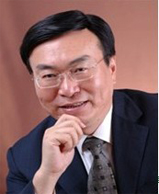 中国物流学会常务理事；中国物流与采购联合会核心专家；中国采购与供应链管理专业委员会专家；香港理工大学毕业，国际航运和供应链管理硕士学位；现任职于上海帕迪企业管理咨询有限公司高级培训师。英国CIPS系列课程授权讲师；美国供应链管理协会及中国物流与采购联合会授权讲师
主讲CPM / CPSM（注册采购经理/注册采购供应经理师）全系列课程。获得2009-2010年度CPM项目优秀讲师荣誉称号。拥有丰富的采购与供应链管理理论、实战和教学经验。曾在欧美跨国500强企业管理层任职整整20年。同时也拥有丰富的国内大型集团企业的管理经验；他在美国施乐公司管理层任职十多年后调至法国阿尔卡特亚太地区总部任亚太地区采购总监和供应链管理总监，之后又在美国戴尔公司亚太地区总部任亚太地区供应链管理总监，随后又任职于芬兰ElcoteQ集团任集团副总裁主管全球采购运营工作。在外企担任高管20年后，曾应邀供职于海尔集团担任集团副总裁及全球营运总经理，主管集团全球直接采购、间接采购，供应链管理、物流营运、安全、能源，及行政管理等职能部门。主讲课程：《供应链体系规划、运营与采购管理》《高级采购管理》《战略采购与谈判技巧管理》《采购绩效测量与评估管理》《实用采购谈判技巧》《供应管理领导力》《采购成本分析与降低》《战略采购谈判》《供应商选择评估与管理》《系统化的采购管理与最佳实践》。	   曾应南开大学现代物流研究中心邀请共同撰写了由机械工业出版社出版的 《中国现代物流发展报告（2003）》；中国物流与采购联合会邀请共同撰写了由中国物 资出版社出版的《中国采购发展报告（2008）》、 《中国采购发展报告（2010）》 ；翻译出版了注册采购供应经理师专业丛书《供应管理的领导力》。 在工作之余，常在北京清华大学、上海复旦大学、上海交通大学、上海大学等知名大学讲授采购及供应链管理专题课程。还应邀赴韩国高丽大学、台湾东吴大学讲学；2005年赴新加坡主持国际采购论坛；2007年应印度政府邀请在印度首都新德里参加并主持“ELCOMP Inida 2007”国际采购论坛；2008年在北京应邀主持中外物流企业国际合作高峰论坛。培训和指导过的有：惠普（HP）、联想集团、可口可乐、施贵宝、惠尔浦、索尼爱立信、富士康、D&M、丹佛斯、UPS、Joy P&H、约翰迪尔、斗山工程机械（中国）有限公司、中石化、中石油、中国运载火箭研究院、中兴通讯集团、方正集团、清华同方集团、美的集团、南都集团、海航集团、东菱集团、内蒙古伊利实业集团股份有限公司、天津钢管集团股份有限公司、联东集团、浙江新安化工集团、山东网通、中国移动、宇通客车股份有限公司、哈尔滨东安汽车发动机制造有限公司、中信银行总行、大通物流、山东新北洋信息科技股份有限公司、汉森风力电动设备（中国）有限公司、惠氏营养品、正泰集团、重庆长安伟世通、方太厨具、海尔集团、阳江核电、桃花江核电等。报 名 回 执课程名称城市/日期培训负责人：培训负责人：培训负责人：公司名称：公司名称：公司名称：姓名性别部门/职位手机邮箱邮箱帕迪公司账户信息：开户名称：上海帕迪企业管理咨询有限公司  银行帐号：03485500040002793开户银行：农业银行上海市复旦支行帕迪公司账户信息：开户名称：上海帕迪企业管理咨询有限公司  银行帐号：03485500040002793开户银行：农业银行上海市复旦支行帕迪公司账户信息：开户名称：上海帕迪企业管理咨询有限公司  银行帐号：03485500040002793开户银行：农业银行上海市复旦支行帕迪公司账户信息：开户名称：上海帕迪企业管理咨询有限公司  银行帐号：03485500040002793开户银行：农业银行上海市复旦支行★缴费方式：  现场缴费（现金，微信，支付宝）       公司转账     ★缴费方式：  现场缴费（现金，微信，支付宝）       公司转账     